      FORM IV (F) 	THE COMPANIES ACT, 1956RETURN OF ALTERATION IN THE LIST OR PARTICULARS OF DIRECTORS OF A COMPANY INCORPORATED OUTSIDE THE'STATEPursuant to Section 301Presented by Return of alteration in the list or particulars of directors (a) of  a company incorporated in (b)  and which has established a place of business in Brunei Darussalam at Dated the  day of , (a)    "Director" includes any person who occupies the position of a director by whatever name called, and any person in accordance with whose directions or instructions the directors of a company are accustomed to act. (b)    Country of origin.(c)     In the case of a corporation its corporate name and registered or principal office should be shown.(d)    In the case of an individual who has no business occupation but holds any other directorship or directorships, particulars of that directorship or of someone of those directorships must be entered.(e)     A complete list of the directors or managers shown as existing in the last return should always be given. A note of the changes since the last list was filed should be made in this column, e.g. by placing against a new director's name thewords "in place of ” and by writing against any former director's name the words "dead'' ,  "resigned", or as the case may be.The present Christian name or names and surname (c)Any former Christian name or names  or surnameNationalityNationality of origin (if other than the present nationality)Usual residential addressOther business occupation or directorships, if any. If none state so (d)Remarks as to the alteration (e)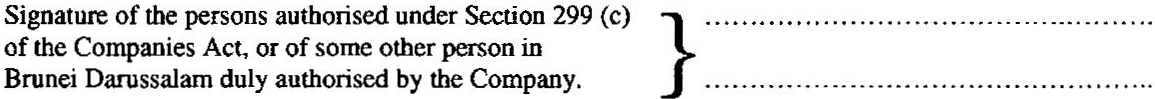 